1.13	revisar el número 5.268 con miras a considerar la posibilidad de aumentar la limitación de distancia de 5 km y permitir que los vehículos espaciales que se comunican con vehículos espaciales tripulados en órbita utilicen el servicio de investigación espacial (espacio-espacio) para operaciones de proximidad, de conformidad con la Resolución 652 (CMR-12);IntroducciónEl número 5.268 del Reglamento de Radiocomunicaciones limita el empleo de la banda de frecuencias 410-420 MHz por el servicio de investigación espacial a realizar comunicaciones en un radio no superior de 5 km a partir de un vehículo espacial tripulado en órbita.En la actualidad se requiere el empleo de esta banda de frecuencias para la realización de comunicaciones a distancias superiores a los 5 km y no limitar las comunicaciones exclusivamente a la realización de actividades extra vehiculares, permitiendo satisfacer necesidades de comunicaciones en operaciones de aproximación en un ambiente de comunicaciones espacio-espacio.Los aspectos relacionados con la protección de los servicios fijo y móvil están determinados por los límites de densidad de flujo de potencia que no se pueden exceder sobre la superficie de la Tierra y cuyos valores se establecen actualmente en el número 5.268, los cuales se deben mantener. El Informe UIT-R SA.2271 ha analizado esta situación concluyendo que dichos límites se satisfacen para diferentes tipos de modulación, tecnologías de ensanchamiento y esquemas de control de potencia para operaciones de aproximación más allá de los 5 km.Teniendo en cuenta lo anterior, la Administración de Cuba propone realizar las modificaciones al número 5.268 del Reglamento de Radiocomunicaciones que se reflejan a continuación.PropuestasARTÍCULO 5Atribuciones de frecuenciaSección IV – Cuadro de atribución de bandas de frecuencias
(Véase el número 2.1)

MOD	CUB/66A13/1410-460 MHzMOD	CUB/66A13/25.268	La utilización de la banda 410-420 MHz por el servicio de investigación espacial está limitada a las comunicaciones un vehículo espacial tripulado en órbita. La densidad de flujo de potencia sobre la superficie de la Tierra producida por emisiones de no excederán de –153 dB(W/m2) para 0    5, -153  0,077 ( – 5) dB(W/m2) para 5    70 y -148 dB(W/m2) para 70    90, siendo  el ángulo de incidencia de la onda de radiofrecuencia y 4 kHz la anchura de banda de referencia. En esta banda de frecuenciasel servicio de investigación espacial (espacio-espacio) no reclamará protección contra estaciones de los servicios fijo y móvil, ni limitará su utilización ni su desarrollo.    (CMR-)Motivos:	Eliminar las restricciones que solo permitían el empleo de la banda 410-420 MHz por el servicio de investigación espacial para comunicaciones limitadas a una distancia máxima de 5 km de un vehículo espacial tripulado, permitiendo realizar comunicaciones (espacio-espacio) sin limitarlas a actividades extravehiculares.SUP	CUB/66A13/3RESOLUCIÓN 652 (cmr-12)Utilización de la banda 410-420 MHz por el servicio
de investigación espacial (espacio-espacio)Motivos:	Ya no es necesaria.______________Conferencia Mundial de Radiocomunicaciones (CMR-15)
Ginebra, 2-27 de noviembre de 2015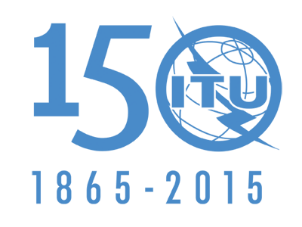 UNIÓN INTERNACIONAL DE TELECOMUNICACIONESSESIÓN PLENARIAAddéndum 13 al
Documento 66-S15 de octubre de 2015Original: españolCubaCubaPropuestas para los trabajos de la ConferenciaPropuestas para los trabajos de la ConferenciaPunto 1.13 del orden del díaPunto 1.13 del orden del díaAtribución a los serviciosAtribución a los serviciosAtribución a los serviciosRegión 1Región 2Región 3410-420		FIJO				MÓVIL salvo móvil aeronáutico				INVESTIGACIÓN ESPACIAL (espacio-espacio) 5.268410-420		FIJO				MÓVIL salvo móvil aeronáutico				INVESTIGACIÓN ESPACIAL (espacio-espacio) 5.268410-420		FIJO				MÓVIL salvo móvil aeronáutico				INVESTIGACIÓN ESPACIAL (espacio-espacio) 5.268